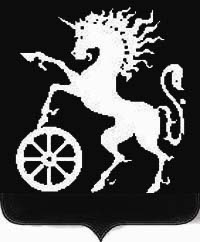 БОГОТОЛЬСКИЙ ГОРОДСКОЙ  СОВЕТ ДЕПУТАТОВКРАСНОЯРСКОГО КРАЯР Е Ш Е Н И Евосемнадцатой сессии Боготольского городского Совета депутатов четвертого созыва05 июня  2014 года                         г. Боготол                                         № 18-268Об отмене решения Боготольского городского Совета депутатов «Об утверждении положения об оказании платных медицинских услуг муниципальным учреждением здравоохранения «Боготольская центральная районная больница» и установлении цен на платные медицинские услуги»В соответствии со статьей 17 Федерального закона от 06.10.2003 №131-ФЗ «Об общих принципах организации местного самоуправления в Российской Федерации», статьями 25, 81 Устава города Боготола, Боготольский городской Совет депутатов РЕШИЛ:1. Решения Боготольского городского Совета депутатов  от 01.02.2010 № 20-532 «Об утверждении положения об оказании платных медицинских услуг муниципальным учреждением здравоохранения «Боготольская центральная районная больница» и установлении цен на платные медицинские услуги», от 24.11.2011 № 8-142 «О внесении изменений в решение Боготольского городского Совета депутатов «Об утверждении положения об оказании платных медицинских услуг муниципальным учреждением здравоохранения «Боготольская центральная районная больница» и установлении цен на платные медицинские услуги», от 09.10.2012 № 12-185 «О внесении изменений в решение Боготольского городского Совета депутатов «Об утверждении положения об оказании платных медицинских услуг муниципальным учреждением здравоохранения «Боготольская центральная районная больница» и установлении цен на платные медицинские услуги» отменить.2. Контроль за исполнением данного решения возложить на постоянную комиссию Боготольского городского Совета депутатов по бюджету, финансам и налогам (председатель  Бальчонок А.Б.).3. Решение вступает в силу со дня официального опубликования в газете «Земля боготольская» и распространяется  на правоотношения, возникшие с 01.01.2014 года.  И.п. Главы города Боготола,заместитель председателяБоготольского городскогоСовета депутатов                                                                         В.В. Коновалов